Bemerkungen:Oben aufgeführte Off, Uof und AdFs treffen sich um 18:30 Uhr im Depot.MaschinistenMaschinistenMaschinisten25.10.202125.10.202125.10.2021Ausbildung 2021Ausbildung 2021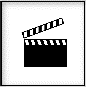 ThemaFahrtrainingFahrtrainingFahrtrainingFahrtrainingFahrtrainingFahrtraining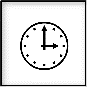 Ausbildungszeit180 min180 min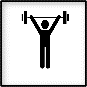 StufeStufe☐ Anlernstufe Festigungsstufe Anwendungsstufe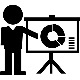 Lektionsinhaber/ VerantwortlicheTh. JungingerTh. JungingerTh. JungingerTh. JungingerTh. JungingerTh. Junginger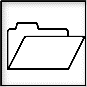 Lerninhalt SchwergewichtEinsatztfahrten , SchadenplatzorganisationWinterdienst / FahrzeugpflegeEinsatztfahrten , SchadenplatzorganisationWinterdienst / FahrzeugpflegeEinsatztfahrten , SchadenplatzorganisationWinterdienst / FahrzeugpflegeEinsatztfahrten , SchadenplatzorganisationWinterdienst / FahrzeugpflegeEinsatztfahrten , SchadenplatzorganisationWinterdienst / FahrzeugpflegeEinsatztfahrten , SchadenplatzorganisationWinterdienst / Fahrzeugpflege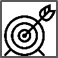 LernzielJeder Maschinist hat Kenntnisse über Einsatzfahrten und die SchadenplatzorganisationJeder Maschinist hat Kenntnisse über Einsatzfahrten und die SchadenplatzorganisationJeder Maschinist hat Kenntnisse über Einsatzfahrten und die SchadenplatzorganisationJeder Maschinist hat Kenntnisse über Einsatzfahrten und die SchadenplatzorganisationJeder Maschinist hat Kenntnisse über Einsatzfahrten und die SchadenplatzorganisationJeder Maschinist hat Kenntnisse über Einsatzfahrten und die Schadenplatzorganisation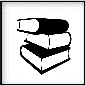 UnterlagenBasisreglementBasisreglementBasisreglementBasisreglementBasisreglementBasisreglement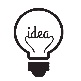 Ideen zum AblaufPostenarbeit, Theorie und PraxisEinsatz an Beispielen, Situationen und VariantenPostenarbeit, Theorie und PraxisEinsatz an Beispielen, Situationen und VariantenPostenarbeit, Theorie und PraxisEinsatz an Beispielen, Situationen und VariantenPostenarbeit, Theorie und PraxisEinsatz an Beispielen, Situationen und VariantenPostenarbeit, Theorie und PraxisEinsatz an Beispielen, Situationen und VariantenPostenarbeit, Theorie und PraxisEinsatz an Beispielen, Situationen und Varianten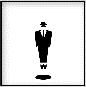 TeilnehmerAnzahlMaschinistenMaschinistenMaschinistenMaschinistenMaschinistenMaschinisten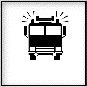 MaterialFahrzeuge, TLF, HRB, MT, PT, TLF, HRB, MT, PT, TLF, HRB, MT, PT, TLF, HRB, MT, PT, TLF, HRB, MT, PT, TLF, HRB, MT, PT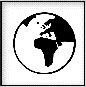 ArbeitsplatzDepot, , EFH, MFH, Depot, , EFH, MFH, Depot, , EFH, MFH, Depot, , EFH, MFH, Depot, , EFH, MFH, Depot, , EFH, MFH, WerInhalt / StoffZeitplanArbeitsplatzevtl. Mittel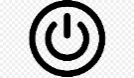 StartT. JungingerApellZiele bekanntgeben10min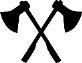 BearbeitungT. JungingerFahren und Offiziere auf Fahrzeuge verteilen, Einsatz Ort Bekannt geben.Ca 3 Objekte EFH , MFH.....Winterdienst, FahrzeugpflegeScheiben und Kabine,Fahrzeuge Polieren60min90min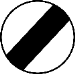 SchlussT. JungingerÜbungsbesprechungZielkontrolle20min